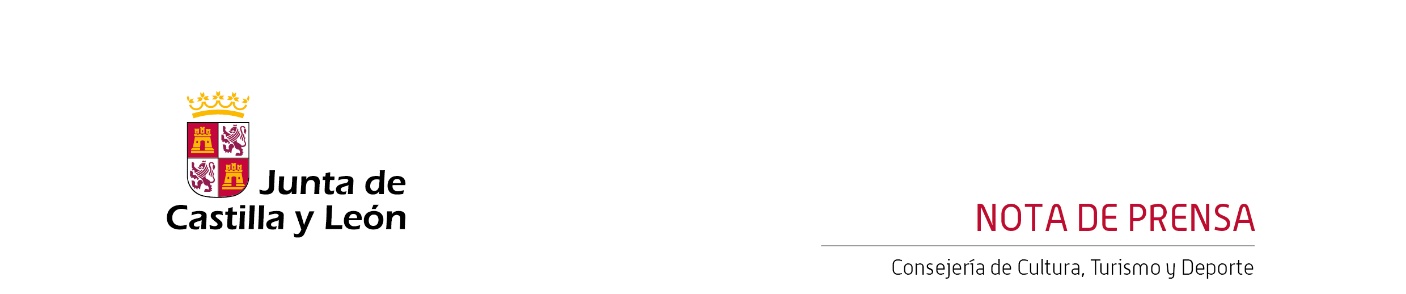 22/09/2023La OSCyL refuerza su presencia en la Comunidad con tres conciertos en festivales de referencia de Soria, León y Toro (Zamora)El sábado 23 de septiembre, la OSCyL ofrece su segunda participación en el XXXI Otoño Musical Soriano-Festival Internacional de Música de Castilla y León.El jueves 28, la Sinfónica regional participa en el XXXVI Festival de Música Española de León y el viernes 29 en el VI Festival Internacional de Música Clásica Jesús López Cobos, en Toro (Zamora).La Orquesta Sinfónica de Castilla y León participa estos días en importantes citas culturales y musicales de la Comunidad con el objetivo de que todos los habitantes de Castilla y León puedan disfrutar de la Orquesta Sinfónica regional, referencia cultural y seña de identidad a nivel nacional.Tras su exitoso concierto el pasado 15 de septiembre, la OSCyL regresa al Palacio de la Audiencia de Soria para participar, el sábado 23 de septiembre a las 20:00 horas, en el XXXI Otoño Musical Soriano-Festival Internacional de Música de Castilla y León. En este caso, contará con la participación del actual artista en residencia, Martin Fröst, a través de la doble vertiente de clarinetista y director. El programa, bajo el título ‘DANCE MOSAIC’, ofrecerá obras de Brahms, Bartok, Beethoven y del propio Fröst. El repertorio completo está compuesto por la Obertura Coriolano de L. v. Beethoven; la Danza húngara nº. 1 de J. Brahms; Nomadic Dances de M. Fröst; Danzas Rumanas de B. Bartók, con arreglos de M. Fröst; la Danza Klezmer nº. 2 de M. Fröst y la Sinfonía n. 4 de L. v. Beethoven.La próxima semana, el jueves 28 de septiembre, la Orquesta Sinfónica de Castilla y León acudirá a su tradicional cita con el Festival de Música Española de León, que en esta ocasión celebra su 36 edición, con un concierto a las 20:00 horas en el Auditorio Ciudad de León. Para ello, contará con José Luis Temes como director y con el recientemente nombrado nuevo solista de flauta de la OSCyL, Ignacio de Nicolás, para interpretar un repertorio compuesto por Sinfonía de Martín Sánchez Allú; Concierto pastoral de Joaquín Rodrigo; Escenas populares españolas de Rogelio Villar (re-estreno en el 150 aniversario del autor) y Cantabricus de Beatriz Arzamendi.Un día después, el viernes 29 a las 21:00 horas, la OSCyL ofrecerá un concierto en el Teatro Latorre de Toro (Zamora), dentro del VI Festival Internacional de Música Clásica Jesús López Cobos. En esta ocasión, contando de nuevo con la participación de Luis Temes como director y con Ignacio de Nicolás como solista de flauta, aunque con un repertorio diferente, compuesto por Vals triste de Evaristo Fernández Blanco y el Concierto pastoral de Joaquín Rodrigo.Contacto Prensa:prensaoscyl@ccmd.esTfno.: 649 330 962www.oscyl.com